Neteko galios 2020-11-04 įsakymu Nr. A-3527Vadovaudamasis Lietuvos Respublikos vietos savivaldos įstatymo 29 straipsnio 8 dalies 2 punktu, Lietuvos Respublikos žmonių užkrečiamųjų ligų profilaktikos ir kontrolės įstatymo 25 straipsnio 3 dalimi, 26 straipsnio 3 dalimi, Lietuvos Respublikos Vyriausybės 2020 m. vasario 26 d. nutarimo Nr. 152 „Dėl valstybės lygio ekstremaliosios situacijos paskelbimo“ 4.2.1.1  papunkčiu, Lietuvos Respublikos sveikatos apsaugos ministro – valstybės lygio ekstremaliosios situacijos valstybės operacijų vadovo 2020 m. birželio 16 d. sprendimo Nr. V-1487 „Dėl ikimokyklinio ir priešmokyklinio ugdymo organizavimo būtinų sąlygų“ 3 punktu, siekdamas taikyti COVID-19 ligos (koronaviruso infekcijos) plitimą mažinančias priemones Kauno Motiejaus Valančiaus mokyklos-darželio „Tigriukų“, „Katinėlių“ ir priešmokyklinio ugdymo grupėse ir atsižvelgdamas į Nacionalinio visuomenės sveikatos centro prie Sveikatos apsaugos ministerijos Kauno departamento 2020 m. spalio 20 d. raštą Nr. (2-13 16.17E)2-83245 ir Kauno miesto savivaldybės visuomenės sveikatos biuro 2020 m. spalio 26 d. raštą Nr. SV-2-513:1.  N u s t a t a u, kad nuo 2020 m. spalio 26 d. iki 2020 m. lapkričio 5 d. (įskaitytinai) Kauno Motiejaus Valančiaus mokyklos-darželio „Tigriukų“, „Katinėlių“ ir priešmokyklinio ugdymo grupėse ugdymo procesas įgyvendinamas nuotoliniu ugdymo proceso organizavimo būdu.2. Į p a r e i g o j u  Kauno Motiejaus Valančiaus mokyklos-darželio direktorę Dalią Šandrikienę:2.1. vykdyti visus Nacionalinio visuomenės sveikatos centro prie Sveikatos apsaugos ministerijos Kauno departamento nurodymus dėl COVID-19 ligos (koronaviruso infekcijos) plitimą mažinančių priemonių taikymo Kauno Motiejaus Valančiaus mokyklos-darželio „Tigriukų“, „Katinėlių“ ir priešmokyklinio ugdymo grupėse;2.2. bendrauti ir bendradarbiauti su Kauno miesto savivaldybės visuomenės sveikatos biuro darbuotojais organizuojant COVID-19 ligos (koronaviruso infekcijos) plitimo valdymą; 2.3. užtikrinti, kad Kauno Motiejaus Valančiaus mokyklos-darželio „Tigriukų“, „Katinėlių“ ir priešmokyklinio ugdymo grupių darbuotojai, vaikai ir mokiniai, turėję sąlytį su sergančiuoju COVID-19 liga (koronaviruso infekcija) mokykloje-darželyje, operatyviai atliktų tyrimą COVID-19 ligai (koronaviruso infekcijai) nustatyti, taip pat užtikrinti, kad šie darbuotojai, kol gaus neigiamą tyrimo atsakymą, laikytųsi Asmenų, sergančių COVID-19 liga (koronaviruso infekcija), asmenų, įtariamų, kad serga COVID-19 liga (koronaviruso infekcija), ir asmenų, turėjusių sąlytį, izoliavimo namuose, kitoje gyvenamojoje vietoje ar savivaldybės administracijos numatytose patalpose taisyklių, patvirtintų Lietuvos Respublikos sveikatos apsaugos ministro 2020 m. kovo 12 d. įsakymu Nr. V-352 „Dėl Asmenų, sergančių COVID-19 liga (koronaviruso infekcija), asmenų, įtariamų, kad serga COVID-19 liga (koronaviruso infekcija), ir asmenų, turėjusių sąlytį, izoliavimo namuose, kitoje gyvenamojoje vietoje ar savivaldybės administracijos numatytose patalpose taisyklių patvirtinimo“;2.4. užtikrinti Kauno Motiejaus Valančiaus mokyklos-darželio „Tigriukų“, „Katinėlių“ ir priešmokyklinio ugdymo grupių patalpų valymą ir dezinfekciją vadovaujantis Lietuvos Respublikos sveikatos apsaugos ministerijos pateiktomis rekomendacijomis dėl sveikatos priežiūros įstaigų patalpų ir ne sveikatos priežiūros įstaigų patalpų dezinfekcijos (kai galimas užteršimas SARS-CoV-2 virusu) bei rekomendacijomis dėl aplinkos valymo ir dezinfekcijos, esant nepalankiai COVID-19 ligos (koronaviruso infekcijos) situacijai; 2.5 organizuoti ugdymo procesą nuotoliniu ugdymo proceso organizavimo būdu, vadovaujantis galiojančiais teisės aktais;2.6. teikti siūlymus Kauno miesto savivaldybės administracijos Švietimo skyriui dėl šio įsakymo pakeitimo arba pripažinimo netekusiu galios pasikeitus situacijai Kauno Motiejaus Valančiaus mokykloje-darželyje. 3. Į p a r e i g o j u  Kauno miesto savivaldybės administracijos Švietimo skyriaus vedėją Oną Gucevičienę informuoti Kauno Motiejaus Valančiaus mokyklos-darželio direktorę Dalią Šandrikienę apie šį įsakymą. 4. Šis įsakymas per vieną mėnesį nuo informacijos apie jį gavimo dienos gali būti skundžiamas Regionų apygardos administracinio teismo Kauno rūmams (A. Mickevičiaus g. 8A, Kaunas) Lietuvos Respublikos administracinių bylų teisenos įstatymo nustatyta tvarka. TAR objektas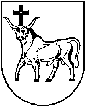 KAUNO MIESTO SAVIVALDYBĖS ADMINISTRACIJOS DIREKTORIUSKAUNO MIESTO SAVIVALDYBĖS ADMINISTRACIJOS DIREKTORIUSKAUNO MIESTO SAVIVALDYBĖS ADMINISTRACIJOS DIREKTORIUSĮSAKYMASĮSAKYMASĮSAKYMASDĖL COVID-19 LIGOS (KORONAVIRUSO INFEKCIJOS) PLITIMĄ MAŽINANČIŲ PRIEMONIŲ KAUNO  MOTIEJAUS VALANČIAUS MOKYKLOS-DARŽELIO „TIGRIUKŲ“,  „KATINĖLIŲ“ IR PRIEŠMOKYKLINIO UGDYMO GRUPĖSE  NUSTATYMO DĖL COVID-19 LIGOS (KORONAVIRUSO INFEKCIJOS) PLITIMĄ MAŽINANČIŲ PRIEMONIŲ KAUNO  MOTIEJAUS VALANČIAUS MOKYKLOS-DARŽELIO „TIGRIUKŲ“,  „KATINĖLIŲ“ IR PRIEŠMOKYKLINIO UGDYMO GRUPĖSE  NUSTATYMO DĖL COVID-19 LIGOS (KORONAVIRUSO INFEKCIJOS) PLITIMĄ MAŽINANČIŲ PRIEMONIŲ KAUNO  MOTIEJAUS VALANČIAUS MOKYKLOS-DARŽELIO „TIGRIUKŲ“,  „KATINĖLIŲ“ IR PRIEŠMOKYKLINIO UGDYMO GRUPĖSE  NUSTATYMO 2020 m. spalio 27 d.  Nr. A-34332020 m. spalio 27 d.  Nr. A-34332020 m. spalio 27 d.  Nr. A-3433KaunasKaunasKaunasAdministracijos direktoriusVilius Šiliauskas